.                         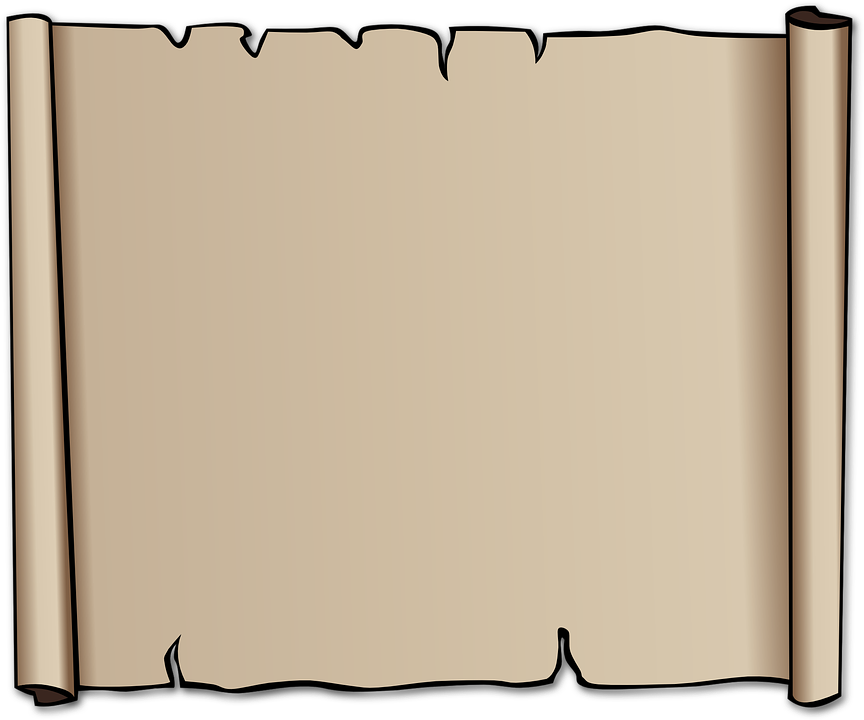 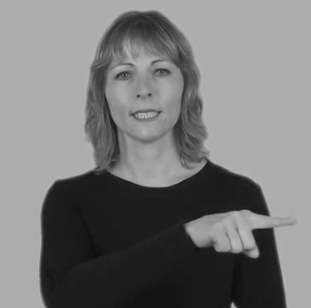 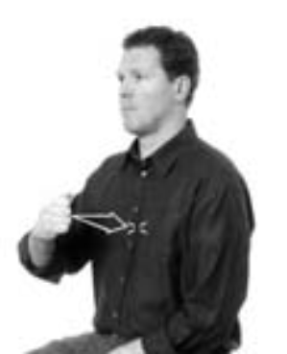 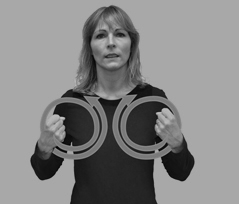 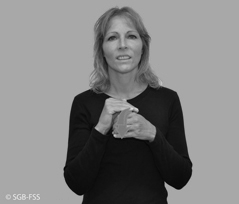 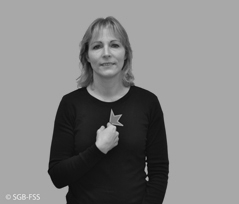 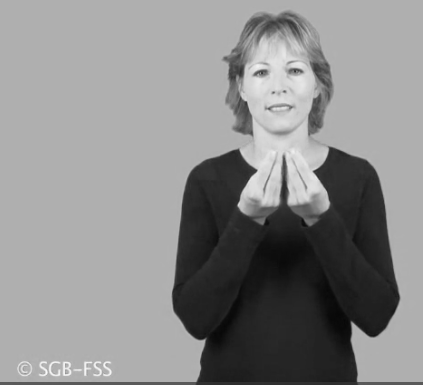 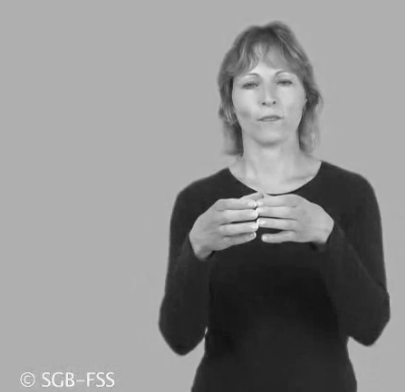 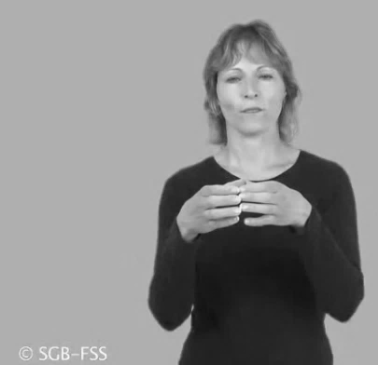 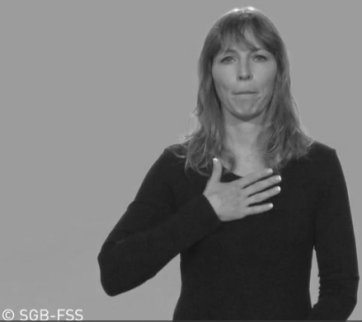 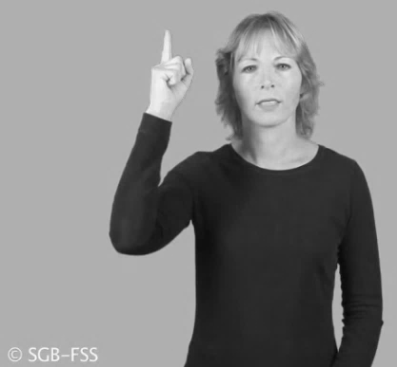 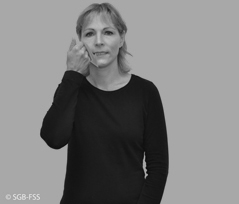 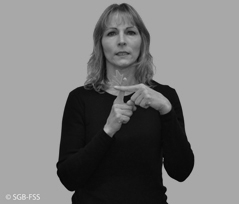 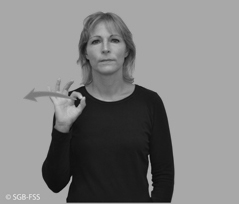 